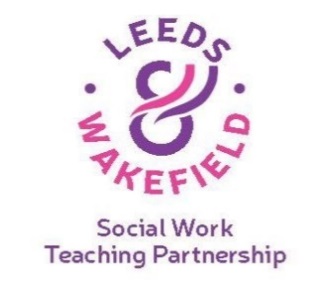 Please use this template below when observing the student's practice, noting relevant examples of how a student does/does not demonstrate her/his skills in the required areas. Clearly, not all of these areas may be covered or evidenced in any one observation, so do not worry if there are gaps in the form.  Over the required three direct observations together, all the areas should be covered. Direct Observation of Student’s PracticeUpdated UoL 19/06/19Name of student Name of student Name and role of observerName and role of observerDate of observation Date of observation 1st, 2nd or 3rd direct observationBrief description of session/work/situation/objectives and the context to be observedBrief description of session/work/situation/objectives and the context to be observedObservers commentsObservers commentsObservers commentsObservers commentsObservers commentsHow did the student plan and prepare for the session?How did the student plan and prepare for the session?How did the student demonstrate they are meeting the nine domains of the PCF? N.B. Only complete the relevant domainsHow did the student demonstrate they are meeting the nine domains of the PCF? N.B. Only complete the relevant domainsHow did the student demonstrate they are meeting the nine domains of the PCF? N.B. Only complete the relevant domainsHow did the student demonstrate they are meeting the nine domains of the PCF? N.B. Only complete the relevant domainsHow did the student demonstrate they are meeting the nine domains of the PCF? N.B. Only complete the relevant domainsPCF 1PCF 2PCF 3PCF 4PCF 5PCF 6PCF 7PCF 8PCF 9How did the student respond to unanticipated issues or opportunities?How did the student respond to unanticipated issues or opportunities?Overall comments on student’s performance, including strengths and suggestions for development of future practiceOverall comments on student’s performance, including strengths and suggestions for development of future practiceFeedback from service users.Where possible observers should aim to gather feedback from service users about the student and their practice.  This should take place without the student being present so that service users do not feel inhibited from expressing their views.Feedback from service users.Where possible observers should aim to gather feedback from service users about the student and their practice.  This should take place without the student being present so that service users do not feel inhibited from expressing their views.Student’s reflection on direct observation and response to feedbackStudent’s reflection on direct observation and response to feedback